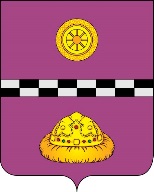 ПОСТАНОВЛЕНИЕот 06 февраля 2015г.							       №  88Руководствуясь нормами Федерального закона от 07.05.2013г. № 104-ФЗ «О внесении изменений в Бюджетный Кодекс Российской Федерации и отдельные законодательные акты Российской Федерации в связи с совершенствованием бюджетного процесса», а также  в целях приведения постановления администрации МР «Княжпогостский» от 14.10.2013г. № 705 «Об утверждении Методических указаний по разработке и реализации муниципальных программ администрации муниципального района «Княжпогостский» в соответствии с нормами действующего законодательстваПОСТАНОВЛЯЮ:Внести в постановление администрации муниципального района «Княжпогостский» от 14.10.2013г. № 705 «Об утверждении Методических указаний по разработке и реализации муниципальных программ администрации муниципального района «Княжпогостский» Методические указания по разработке и реализации муниципальных программ администрации муниципального района «Княжпогостский» (далее- постановление)  следующие дополнения и изменения:В Приложении к постановлению отсылочные нормы к «Порядку» заменить на слова «Методические рекомендации» по всему тексту документа. Пункт 3  раздела 1 «Общие положения» Приложения к постановлению изложить в новой редакции:«3. Основанием для разработки муниципальных программ является  Перечень муниципальных программ, утвержденный распоряжением администрации муниципального района «Княжпогостский». Раздел 2 «Разработка проекта муниципальной программы» дополнить пунктами следующего содержания:«17. Муниципальные программы, предлагаемые к финансированию начиная с очередного финансового года, а также изменения в ранее утвержденные муниципальные программы, подлежат утверждению не позднее одного месяца после принятия Советом МР "Княжпогостский" решения о бюджете МР "Княжпогостский" на очередной финансовый год.18. Муниципальные программы(подпрограммы) утверждаются постановлением администрации муниципального района «Княжпогостский».».1.4.  Раздел 2 «Разработка проекта муниципальной программы» дополнить подразделом следующего содержания:	«	Внесение изменений в муниципальную программу (подпрограмму).19. В муниципальную программу могут быть внесены изменения в случаях:а) снижения ожидаемых поступлений в бюджет муниципального района «Княжпогостский»;6) необходимости изменения перечня мероприятий муниципальной программы (подпрограммы), сроков и (или) объемов  финансирования в связи с предоставлением из  республиканского бюджета Республики Коми средств на их реализацию или изменением объема указанных средств;в)  необходимости изменения сроков реализации или досрочного прекращения реализации муниципальной программы или ее отдельных мероприятий, вызванных изменением законодательства или иных обстоятельств.г) изменения показателей, предусмотренных во исполнение указов Президента Российской Федерации и Стратегии социально-экономического развития муниципального района «Княжпогостский».20. В течение финансового года и планового периода в утвержденные муниципальные программы по инициативе ответственных исполнителей программы (подпрограммы)  могут вноситься следующие изменения:1) технические правки, не меняющие цель, объемы бюджетных ассигнований на реализацию муниципальной  программы (подпрограммы);2) перераспределение бюджетных ассигнований между мероприятиями муниципальной программы (подпрограмм);3) изменение мероприятий муниципальной программы без изменения общего объема бюджетных ассигнований на их реализацию.3. Внесение изменений в муниципальные программы осуществляется в порядке, предусмотренном для утверждения муниципальных  программ.21. Внесение изменений в подпрограммы осуществляется путем внесения изменений в муниципальную программу.22. Внесение изменений в перечень мероприятий и объемы финансирования муниципальной программы на очередной финансовый год осуществляется не позднее  15 октября текущего года.».1.5.   В пункте  44 раздела 4 «Подготовка годовых отчетов о ходе реализации и оценке эффективности муниципальной программы и докладов о ходе реализации муниципальной программы» после слов «ответственным исполнителем» дополнить словами «ежегодно в срок до 20 февраля года, следующего за отчетным».1.6. Пункт 45 раздела 4 постановления изложить в новой редакции:«45. Годовой отчет должен иметь структуру в соответствии с утвержденными формами (таблица 10-14).».1.7.  Пункт 48 раздела 4  приложения к постановлению дополнить абзацем следующего содержания:«В ходе исполнения бюджета муниципального района «Княжпогостский»  показатели финансового обеспечения реализации муниципальной программы, в том числе  ее подпрограмм и основных мероприятий, могут отличаться от показателей, утвержденных в составе  муниципальной программы, в пределах и по основаниях, предусмотренным бюджетным законодательством для внесения изменений в сводную бюджетную роспись муниципального района.».2. Контроль за исполнением настоящего постановления возложить на  заместителя руководителя администрации муниципального района «Княжпогостский» Т.Ф. Костину Руководитель администрации                                                                     В.И. Ивочкин О внесение изменений и дополнений в постановление администрации муниципального района «Княжпогостский» от 14.10.2013г. № 705 «Об утверждении Методических указаний по разработке и реализации муниципальных программ администрации муниципального района «Княжпогостский»